                          2020-2021 EĞİTİM ÖĞRETİM YILI  EKİM AYI AYLIK PLANI DEĞERLER EĞİTİMİ            İNGİLİZCE            İNGİLİZCE            İNGİLİZCEAYIN RENGİAYIN RENGİAYIN RAKAMIAYIN RAKAMIAYIN RAKAMIAYIN TÜRK BÜYÜĞÜAYIN TÜRK BÜYÜĞÜAYIN TÜRK BÜYÜĞÜAYIN ŞEKLİ-TUTUMLU OLMANIN ÖNEMİ-MİSAFİRE KARŞI DAVRANIŞBODY PARTFEELİNGSBODY PARTFEELİNGSBODY PARTFEELİNGSKIRMIZIKIRMIZI222MİMAR SİNANMİMAR SİNANMİMAR SİNANÜÇGEN   MÜZİK ETKİNLİĞİ   MÜZİK ETKİNLİĞİ   MÜZİK ETKİNLİĞİOYUN ETKİNLİĞİOYUN ETKİNLİĞİOYUN ETKİNLİĞİOYUN ETKİNLİĞİTÜRKÇE DİL ETKİNLİĞİTÜRKÇE DİL ETKİNLİĞİTÜRKÇE DİL ETKİNLİĞİAKIL VE ZEKÂAKIL VE ZEKÂAKIL VE ZEKÂ	KÜREKLERİ ÇEKELİM     SONBAHAR      SARI KUŞ   DÜNYA ÇOCUKLARI ŞARKISI KELEBEK ŞARKISI                           29 EKİM CUMHURİYET         BAYRAMI ŞARKILARIRİTİM ÇALIŞMASI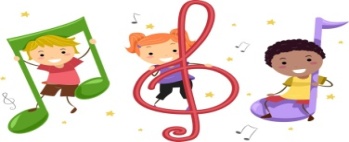 	KÜREKLERİ ÇEKELİM     SONBAHAR      SARI KUŞ   DÜNYA ÇOCUKLARI ŞARKISI KELEBEK ŞARKISI                           29 EKİM CUMHURİYET         BAYRAMI ŞARKILARIRİTİM ÇALIŞMASI	KÜREKLERİ ÇEKELİM     SONBAHAR      SARI KUŞ   DÜNYA ÇOCUKLARI ŞARKISI KELEBEK ŞARKISI                           29 EKİM CUMHURİYET         BAYRAMI ŞARKILARIRİTİM ÇALIŞMASIUZAK GEZEGEN OYUNUAHTAPOT OYUNUÖRÜMCEK HALKA OYUNUİÇİNDE-DIŞINDA OYUNUNESNE EŞLEŞTİRME ÜFLEMELİ OYUNŞEKİLLERİ ÖĞRENİYORUZKURT BABA OYUNUŞAP ŞAP OYUNUŞİŞE OYUNUPARKUR OYUNU (EL-AYAK İZİ )KUKLA OYUNLARI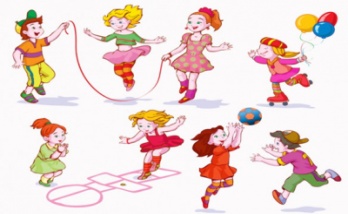 UZAK GEZEGEN OYUNUAHTAPOT OYUNUÖRÜMCEK HALKA OYUNUİÇİNDE-DIŞINDA OYUNUNESNE EŞLEŞTİRME ÜFLEMELİ OYUNŞEKİLLERİ ÖĞRENİYORUZKURT BABA OYUNUŞAP ŞAP OYUNUŞİŞE OYUNUPARKUR OYUNU (EL-AYAK İZİ )KUKLA OYUNLARIUZAK GEZEGEN OYUNUAHTAPOT OYUNUÖRÜMCEK HALKA OYUNUİÇİNDE-DIŞINDA OYUNUNESNE EŞLEŞTİRME ÜFLEMELİ OYUNŞEKİLLERİ ÖĞRENİYORUZKURT BABA OYUNUŞAP ŞAP OYUNUŞİŞE OYUNUPARKUR OYUNU (EL-AYAK İZİ )KUKLA OYUNLARIUZAK GEZEGEN OYUNUAHTAPOT OYUNUÖRÜMCEK HALKA OYUNUİÇİNDE-DIŞINDA OYUNUNESNE EŞLEŞTİRME ÜFLEMELİ OYUNŞEKİLLERİ ÖĞRENİYORUZKURT BABA OYUNUŞAP ŞAP OYUNUŞİŞE OYUNUPARKUR OYUNU (EL-AYAK İZİ )KUKLA OYUNLARIHİKÂYE ETKİNLİKLERİPARMAK OYUNUBİLMECELERDERGİ ÇALIMALARI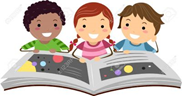 HİKÂYE ETKİNLİKLERİPARMAK OYUNUBİLMECELERDERGİ ÇALIMALARIHİKÂYE ETKİNLİKLERİPARMAK OYUNUBİLMECELERDERGİ ÇALIMALARIAYNISINI YAPŞEKİLLERDEN ROBOT OLUŞTURMABARDAKLARLA ÖRÜNTÜÇUBUKLARDAN PUZZLEZE KARE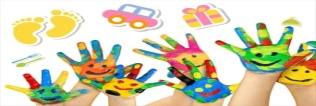 AYNISINI YAPŞEKİLLERDEN ROBOT OLUŞTURMABARDAKLARLA ÖRÜNTÜÇUBUKLARDAN PUZZLEZE KAREAYNISINI YAPŞEKİLLERDEN ROBOT OLUŞTURMABARDAKLARLA ÖRÜNTÜÇUBUKLARDAN PUZZLEZE KAREFEN VE DOĞAETKİNLİĞİFEN VE DOĞAETKİNLİĞİMONTESSORİ ETKİNLİĞİMONTESSORİ ETKİNLİĞİMONTESSORİ ETKİNLİĞİSANAT ETKİNLİĞİSANAT ETKİNLİĞİSANAT ETKİNLİĞİBELİRLİ GÜN VE HAFTALARBELİRLİ GÜN VE HAFTALARBELİRLİ GÜN VE HAFTALARDRAMA ETKİNLİĞİDRAMA ETKİNLİĞİ-MİKROP DENEYİ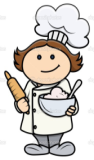 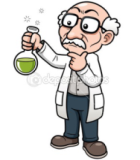 -MİKROP DENEYİAYNI RENKLERİ EŞLEŞTİRÇİZGİLERE TAŞ YERLEŞTİRMEŞEMSİYE RENKLERİ OLUŞTURMAPONPONLARI KELEBEKLERE YERLEŞTİRME- 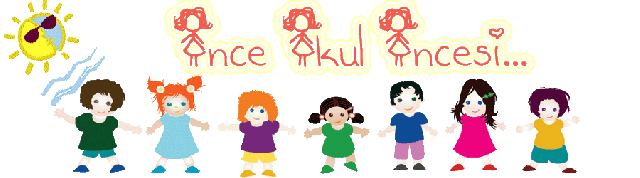 AYNI RENKLERİ EŞLEŞTİRÇİZGİLERE TAŞ YERLEŞTİRMEŞEMSİYE RENKLERİ OLUŞTURMAPONPONLARI KELEBEKLERE YERLEŞTİRME- AYNI RENKLERİ EŞLEŞTİRÇİZGİLERE TAŞ YERLEŞTİRMEŞEMSİYE RENKLERİ OLUŞTURMAPONPONLARI KELEBEKLERE YERLEŞTİRME- YAPRAK BASKISIEL BASKISINDAN HOROZORİGAMİ TEKNİĞİ İLE KÖPEK29  EKİN ETKİNLİĞİ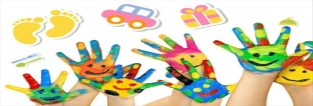 YAPRAK BASKISIEL BASKISINDAN HOROZORİGAMİ TEKNİĞİ İLE KÖPEK29  EKİN ETKİNLİĞİYAPRAK BASKISIEL BASKISINDAN HOROZORİGAMİ TEKNİĞİ İLE KÖPEK29  EKİN ETKİNLİĞİ 29 EKİM CUMHURİYET BAYRAMI-DÜNYA ÇOCUK GÜNÜ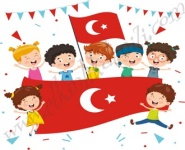 BİLGİNİZE SEVGİLERİMİZLEZEYNEP ÖZYÜREK 29 EKİM CUMHURİYET BAYRAMI-DÜNYA ÇOCUK GÜNÜBİLGİNİZE SEVGİLERİMİZLEZEYNEP ÖZYÜREK 29 EKİM CUMHURİYET BAYRAMI-DÜNYA ÇOCUK GÜNÜBİLGİNİZE SEVGİLERİMİZLEZEYNEP ÖZYÜREKHİKÂYE CANLANDIRMAKUKLAMAKARNA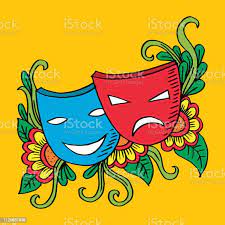 HİKÂYE CANLANDIRMAKUKLAMAKARNADEĞERLİ VELİMİZ;PAZARTESİ GÜNÜ KİTAP GÜNÜDÜR.( Çocuklarımızın yaş düzeyine uygun evden getirdikleri kitaplar okunacaktır.)PERŞEMBE GÜNLERİMİZ, SAĞLIKLI YİYECEK PAYLAŞIM GÜNÜDÜR.(KURUYEMİŞ VEYA MEYVE)                                                                                                                                                                                                                     BİLGİLENİRİZE, SEVGİLERİMLE	EMİNE DİNÇDEĞERLİ VELİMİZ;PAZARTESİ GÜNÜ KİTAP GÜNÜDÜR.( Çocuklarımızın yaş düzeyine uygun evden getirdikleri kitaplar okunacaktır.)PERŞEMBE GÜNLERİMİZ, SAĞLIKLI YİYECEK PAYLAŞIM GÜNÜDÜR.(KURUYEMİŞ VEYA MEYVE)                                                                                                                                                                                                                     BİLGİLENİRİZE, SEVGİLERİMLE	EMİNE DİNÇDEĞERLİ VELİMİZ;PAZARTESİ GÜNÜ KİTAP GÜNÜDÜR.( Çocuklarımızın yaş düzeyine uygun evden getirdikleri kitaplar okunacaktır.)PERŞEMBE GÜNLERİMİZ, SAĞLIKLI YİYECEK PAYLAŞIM GÜNÜDÜR.(KURUYEMİŞ VEYA MEYVE)                                                                                                                                                                                                                     BİLGİLENİRİZE, SEVGİLERİMLE	EMİNE DİNÇDEĞERLİ VELİMİZ;PAZARTESİ GÜNÜ KİTAP GÜNÜDÜR.( Çocuklarımızın yaş düzeyine uygun evden getirdikleri kitaplar okunacaktır.)PERŞEMBE GÜNLERİMİZ, SAĞLIKLI YİYECEK PAYLAŞIM GÜNÜDÜR.(KURUYEMİŞ VEYA MEYVE)                                                                                                                                                                                                                     BİLGİLENİRİZE, SEVGİLERİMLE	EMİNE DİNÇDEĞERLİ VELİMİZ;PAZARTESİ GÜNÜ KİTAP GÜNÜDÜR.( Çocuklarımızın yaş düzeyine uygun evden getirdikleri kitaplar okunacaktır.)PERŞEMBE GÜNLERİMİZ, SAĞLIKLI YİYECEK PAYLAŞIM GÜNÜDÜR.(KURUYEMİŞ VEYA MEYVE)                                                                                                                                                                                                                     BİLGİLENİRİZE, SEVGİLERİMLE	EMİNE DİNÇDEĞERLİ VELİMİZ;PAZARTESİ GÜNÜ KİTAP GÜNÜDÜR.( Çocuklarımızın yaş düzeyine uygun evden getirdikleri kitaplar okunacaktır.)PERŞEMBE GÜNLERİMİZ, SAĞLIKLI YİYECEK PAYLAŞIM GÜNÜDÜR.(KURUYEMİŞ VEYA MEYVE)                                                                                                                                                                                                                     BİLGİLENİRİZE, SEVGİLERİMLE	EMİNE DİNÇDEĞERLİ VELİMİZ;PAZARTESİ GÜNÜ KİTAP GÜNÜDÜR.( Çocuklarımızın yaş düzeyine uygun evden getirdikleri kitaplar okunacaktır.)PERŞEMBE GÜNLERİMİZ, SAĞLIKLI YİYECEK PAYLAŞIM GÜNÜDÜR.(KURUYEMİŞ VEYA MEYVE)                                                                                                                                                                                                                     BİLGİLENİRİZE, SEVGİLERİMLE	EMİNE DİNÇDEĞERLİ VELİMİZ;PAZARTESİ GÜNÜ KİTAP GÜNÜDÜR.( Çocuklarımızın yaş düzeyine uygun evden getirdikleri kitaplar okunacaktır.)PERŞEMBE GÜNLERİMİZ, SAĞLIKLI YİYECEK PAYLAŞIM GÜNÜDÜR.(KURUYEMİŞ VEYA MEYVE)                                                                                                                                                                                                                     BİLGİLENİRİZE, SEVGİLERİMLE	EMİNE DİNÇDEĞERLİ VELİMİZ;PAZARTESİ GÜNÜ KİTAP GÜNÜDÜR.( Çocuklarımızın yaş düzeyine uygun evden getirdikleri kitaplar okunacaktır.)PERŞEMBE GÜNLERİMİZ, SAĞLIKLI YİYECEK PAYLAŞIM GÜNÜDÜR.(KURUYEMİŞ VEYA MEYVE)                                                                                                                                                                                                                     BİLGİLENİRİZE, SEVGİLERİMLE	EMİNE DİNÇDEĞERLİ VELİMİZ;PAZARTESİ GÜNÜ KİTAP GÜNÜDÜR.( Çocuklarımızın yaş düzeyine uygun evden getirdikleri kitaplar okunacaktır.)PERŞEMBE GÜNLERİMİZ, SAĞLIKLI YİYECEK PAYLAŞIM GÜNÜDÜR.(KURUYEMİŞ VEYA MEYVE)                                                                                                                                                                                                                     BİLGİLENİRİZE, SEVGİLERİMLE	EMİNE DİNÇDEĞERLİ VELİMİZ;PAZARTESİ GÜNÜ KİTAP GÜNÜDÜR.( Çocuklarımızın yaş düzeyine uygun evden getirdikleri kitaplar okunacaktır.)PERŞEMBE GÜNLERİMİZ, SAĞLIKLI YİYECEK PAYLAŞIM GÜNÜDÜR.(KURUYEMİŞ VEYA MEYVE)                                                                                                                                                                                                                     BİLGİLENİRİZE, SEVGİLERİMLE	EMİNE DİNÇDEĞERLİ VELİMİZ;PAZARTESİ GÜNÜ KİTAP GÜNÜDÜR.( Çocuklarımızın yaş düzeyine uygun evden getirdikleri kitaplar okunacaktır.)PERŞEMBE GÜNLERİMİZ, SAĞLIKLI YİYECEK PAYLAŞIM GÜNÜDÜR.(KURUYEMİŞ VEYA MEYVE)                                                                                                                                                                                                                     BİLGİLENİRİZE, SEVGİLERİMLE	EMİNE DİNÇDEĞERLİ VELİMİZ;PAZARTESİ GÜNÜ KİTAP GÜNÜDÜR.( Çocuklarımızın yaş düzeyine uygun evden getirdikleri kitaplar okunacaktır.)PERŞEMBE GÜNLERİMİZ, SAĞLIKLI YİYECEK PAYLAŞIM GÜNÜDÜR.(KURUYEMİŞ VEYA MEYVE)                                                                                                                                                                                                                     BİLGİLENİRİZE, SEVGİLERİMLE	EMİNE DİNÇ